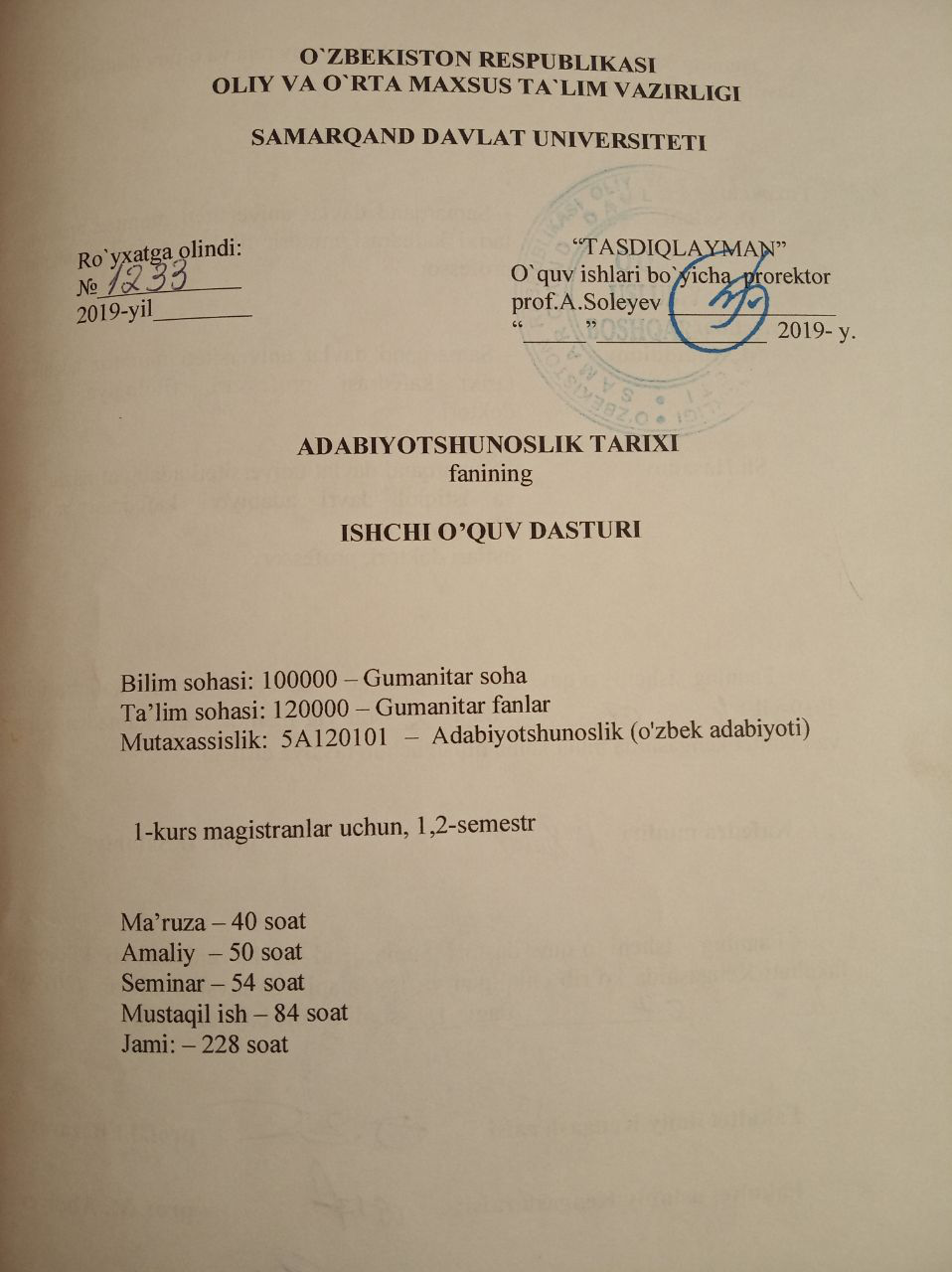 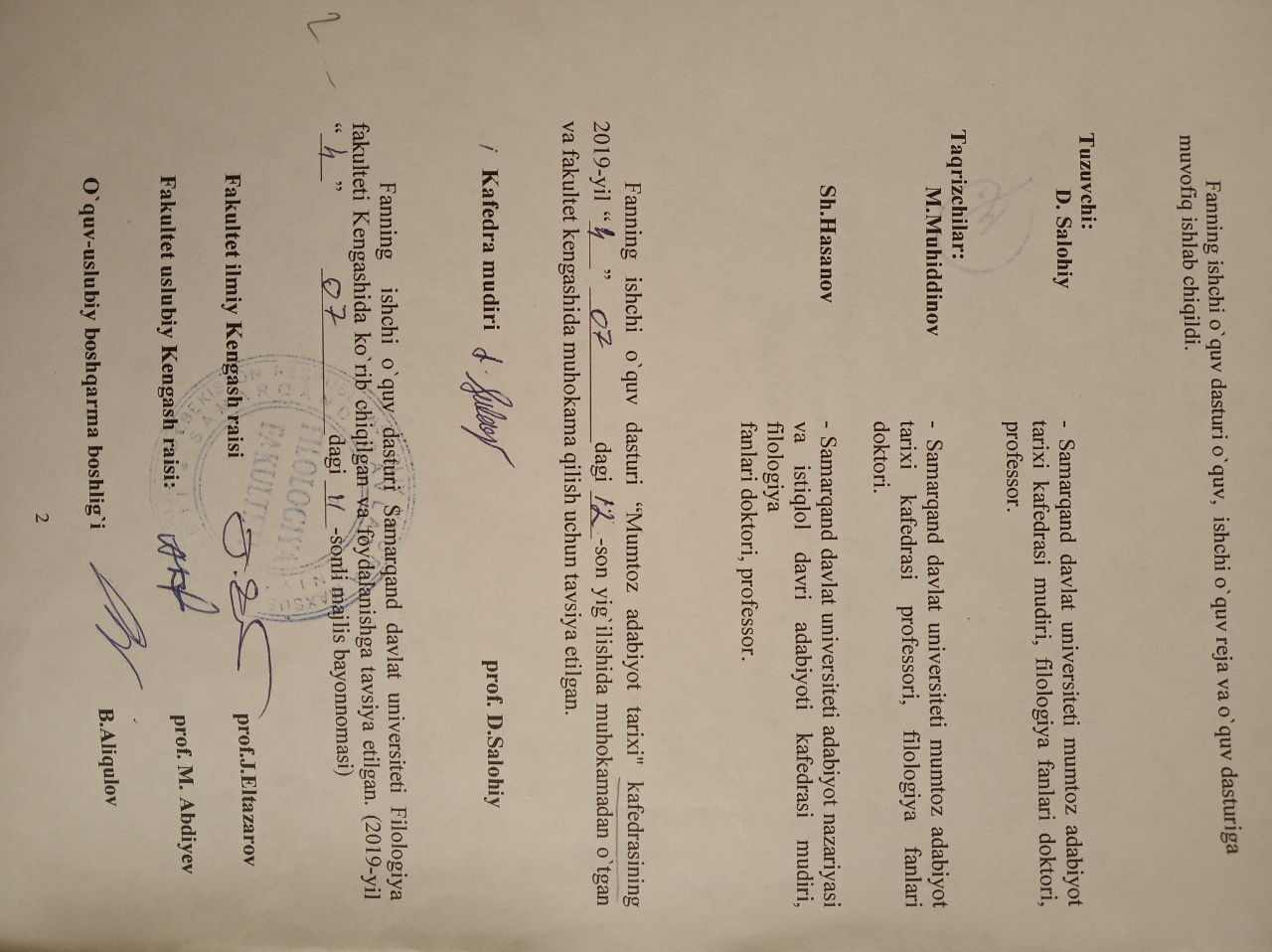 KirishHozirgi kunda malakali ilmiy-pedagogik kadrlarni tayyorlash mamlakatimizdagi ta’lim siyosatining ustuvor vazifasi sifatida belgilangan. Bu borada magistratura ta’lim bosqichi ayni damda alohida oˋringa ega. Ilm va fanning dolzarb muammolari boˋyucha mustaqil ilmiy tadqiqot olib boorish uchun tayyorgarlik vazifasini oˋtovchi mazkur bosqichda shu sohaning tarixiy taraqqiyotini chuqur oˋrganish muhim ahamiyatga ega.Mazkur oˋquv dasturi ko`p asrlik boy tarixga ega bo`lgan jahon adabiyotshunosligi, xususan, Sharq xalqlari ilmiy tafakkuri tarixida borliqni badiiy idrok etish qonuniyatlarining shakllanishi va taraqqiyoti haqida ma’lumot beradi. Unda antik davr adabiyotshunosligi, oˋrta asrlar Sharq (arab, fors) adabiyotshunosligi, rus va evropa adabiyotshunosligi hamda oˋzbek adabiyotshunosligining tarixiy taraqqiyot jarayonlari yoritiladi. Dastur magistratura ta’lim bosqichi DTSning “Adabiyotshunoslik” yoˋnalishi ixtisoslik fanlari blogida belgilangan mezon va talablarni bajarish maqsadida tuzilgan. Majmua magistraturaning 1-bosqichi talabalariga moˋljallangan boˋlib, ta’limning ma’ruza, amaliy mashgˋulot, seminar hamda mustaqil shakllarini oˋz ichiga oladi  Fanning maqsad va vazifalari, predmeti. Fanning asosiy maqsadi boˋlajak adabiyotshunoslaning adabiyotshunoslik tarixu haqidagi bilimlarini chuqurlashtirish, jhahon adabiyotshunosligining shakllanish va taraqqiyot jarayonlari, adabiy matn va manbalarni tadqiq etish usullari bilan chuqurroq tanishtirish. Adabiy namunalarni o`rgatish, o`zlashtirish orqali ularning badiiy so`z qudratini his qilish va his qildira olish qobiliyatini shakllantirish nazarda tutilgan. O`qitishning asosiy vazifalari quyidagilar:jahon adabiyotshunosligi tarixi manbalarini global koˋlamda ekanini tasavvur qilish; adabiy-nazariy tafakkur taraqqiyotidagi davriy bosqichlar mohiyatini aniqlash; Sharq va G'arb tafakkurlararo mushtarak va farqli jihatlarga tipologik yondashish; qadimgi davrda yaratilgan (Shumer, Yunon, Rim, Xitoy, Hindiston va Markaziy Osiyoda yaratilgan) adabiyotshunoslikk oid asarlarni oˋrganish;uygˋonish davri adabiyotshunosligining jahon adabiy-nazariy tafakkuri tarixidagi oˋrnini belgilash; adabiyotshunoslik taraqqiyotiga xizmat qilgan adabiy oqimlarning adabiy tafakkur tarixidagi oˋrnini belgilash;XX asr yangi davr adabiyotshunosligining vujudga kelishida omil boˋlgan nazariya va konsepsiyalarning adabiyot tarixidagi oˋrnini belgilashdag iborat.- adabiyotshunoslik ilmining shakllanish asoslari va taraqqiyot tamoyillari haqida magistrantlarga toˋlaqonli ma’lumot berish;-  har bir davr adabiyotshunosligining eng muhim yutuqlari va tendensiyalari haqida mushohada yuritish koˋnikmasini hosil qilish;-  oˋzbek adabiyotshunosligining keyingi taraqqiyoti va dolzarb masalalari, jahon adabiyotshunosligi bilan integratsiyasiga doir mulohaza yuritish koˋnikmasini hosil qilish.Fan bo`yicha talabalarning bilimiga, ko`nikma va malakasiga   qo`yiladigan talablar.	Ushbu fan boˋyicha magistrant adabiyotshunoslikning ilk manbalari, badiiy va tarixiy asarlar tarkibidagi nazariy qarashlar, mumtoz va nazariy poetikaning ilmiy asoslari, jahon mumtoz adabiyotshunosligidagi asosiy nazariy qarashlar taraqqiyoti, Sharq va G'arb adabiyotshunosligining genetik ildizlari va tarixi, XX asr adabiyotshunosligidagi ilmiy tizim va san'at nazariyasiga doir umumiy qonuniyatlar haqida tasavvurga ega boˋlishi, antik davr adabiyotshunosligini, islomgacha boˋlgan sharq adabiyotshunosligi manbalarini, oˋrta asrlar va G'arb uygˋonishi davri adabiyotshunosligini, Sharq mumtoz poetikasi manbalarini, jahon adabiyotshunosligidagi akademik maktablar, adabiyotshunoslikdagi adabiy oqim va yoˋnalishlarni bilishi va ulardan foydalana olishi, adabiyotshunoslik tarixidagi asosiy nazariy manbalarni tahlil qilish, adabiyotshushoslik tarixini yaxlit adabiy-ilmiy jarayon sifatida qabul qilish, badiiy matn talqini va tahliliga doir ilmiy tajribalarga bildirish, adabiyotshunoslik asarlarini tahlil qilish, adabiyotshunoslik janrlarining genetik ildizlari va qoˋllanilish mohiyatini tushunish, adabiyotshunoslikdagi terminologiya masalalari identifikasiyasi koˋnikmalariga ega boˋlishi kerak.Fanning oˋquv rejadagi boshqa fanlar bilan oˋzaro bogˋliqligi“Adabiyotshunoslik tarixi” fani bakalavriatning “Filologiya va tillarni oˋqitish” yoˋnalishi oˋquv rejasidagi “Adabiyotshunoslik nazariyasi”, “Adabiy tanqid tarixi” kabi fanlarning uzviy davomi, ularni yanada chuqurlashtiruvchi fandir. U  magistraturaning “Adabiyotshunoslik” mutaxassisligi oˋquv rejasidagi “Mumtoz tarixiy poetika”, "Nazariy poetika", “Adabiyotshunoslik metodologiyasi”, “Zamonaviy oˋzbek adabiyoti genezisi va muammolari”, “Jahon adabiyoti muammolari” kabi mutaxassislik hamda tanlov fanlari bilan oˋzaro aloqador boˋlib, mazkur fanlarning ildizlari, shakllanish va taraqqiyot jarayonlarini chuqurroq oˋrganish, hamda boˋlajak adabiyotshunos mutaxassislarni mustaqil ilmiy tadqiqot olib borishga tayyorlash vazifasini bajaradi.Mazkur fan adabiyotshunoslik tizimida nisbatan yangi fan boˋlib, 1998- yildan Oliy ta'lim tizimiga “Adabiyotshunoslik”  mutaxassisligi uchun magistratura ta'limini oluvchilarga moˋljallangan. “Adabiyotshunoslik tarixi” fani adabiyotshunoslik tarixi tahlili bilan shugˋullanuvchi soha hisoblanadi. Fanni oˋqitishda zamonaviy axborot va pedagogik texnologiyalar"Adabiyotshunoslik tarixi" fanini o`qitishda ilmiy va adabiy manbalar bilan ishlash barobarida, yangi pedagogik texnologiya usullaridan, turli zamonaviy ta`lim metodlaridan unumli foydalanish samaradorlikni oshiradi. Fanni o`zlashtirishda darslik, o`quv va uslubiy qo`llanmalar, ma`ruza matnlari, tarqatma materiallar, ovozli yozuv va video ko`rsatuvlardan, hujjatli filmlardan, slaydlar va multimediyali elektron darslik va qo`llanmalardan foydalaniladi.O’quv  jarayoni  bilan  bogˋliq  ta’lim  sifatini  belgilovchi  holatlar quyidagilar:  yuqori  ilmiy-pedagogik  darajada  dars  berish,  muammoli ma’ruzalar oˋqish, darslarni savol-javob tarzida qiziqarli tashkil qilish, ilgˋor  pedagogik  texnologiyalardan  va  mul’timedia  vositalaridan foydalanish, tinglovchilarni undaydigan, oˋylantiradigan muammolarni ular oldiga qoˋyish, talabchanlik, tinglovchilar bilan individual ishlash, erkin muloqot yuritishga, ilmiy izlanishga jalb qilish.  "Adabiyotshunoslik tarixi" kursini loyihalashtirishda  quyidagi  asosiy konseptual yondoshuvlardan foydalaniladi: Shaxsga yoˋnaltirilgan ta’lim. Bu ta’lim oˋz mohiyatiga koˋra ta’lim jarayonining  barcha  ishtirokchilarini toˋlaqonli  rivojlanishlarini  koˋzda tutadi. Bu esa ta’limni  loyihalashtirilayotganda,  albatta,  ma’lum  bir ta’lim  oluvchining  shaxsini  emas,  avvalo,  kelgusidagi  mutaxassislik faoliyati  bilan  bogˋliq  oˋqish  maqsadlaridan  kelib  chiqqan  holda yondoshilishni nazarda tutadi. Tizimli yondoshuv. Ta’lim texnologiyasi tizimning barcha belgilarini oˋzida  mujassam  etmogˋi  lozim:  jarayonning  mantiqiyligi,  uning  barcha boˋgˋinlarini oˋzaro bogˋlanganligi, yaxlitligi. Faoliyatga yoˋnaltirilgan yondoshuv. Shaxsning jarayonli sifatlarini shakllantirishga,  ta’lim  oluvchining  faoliyatni  aktivlashtirish  va intensivlashtirish, oˋquv jarayonida uning barcha qobiliyati va ikoniyatlari, tashabbuskorligini ochishga yoˋnaltirilgan ta’limni ifodalaydi. Dialogik  yondoshuv.  Bu  yondoshuv  oˋquv  munosabatlarini  yaratish zaruriyatini  bildiradi.  Uning  natijasida  shaxsning  oˋz-oˋzini faollashtirishi va oˋz-oˋzini koˋrsata olishi kabi ijodiy faoliyati kuchayadi. Hamkorlikdagi ta’limni tashkil etish. Demokratik, tenglik, ta’lim beruvchi va ta’lim oluvchi faoliyat mazmunini shakllantirishda va erishilgan natijalarni  baholashda  birgalikda  ishlashni  joriy  etishga  e’tiborni qaratish zarurligini bildiradi. Muammoli ta’lim.Ta’lim mazmunini muammoli tarzda taqdim qilish orqali ta’lim oluvchi faoliyatini faollashtirish usullaridan biri. Bunda ilmiy  bilimni  obyektiv  qarama-qarshiligi  va  uni  hal  etish  usullarini, dialektik  mushohadani  shakllantirish  va  rivojlantirishni,  amaliy faoliyatga  ularni  ijodiy  tarzda  qoˋllashni  mustaqil  ijodiy  faoliyati ta’minlanadi. Axborotni taqdim qilishning zamonaviy vositalari va usullarini qoˋllash  -  yangi  kompyuter  va  axborot  texnologiyalarini  oˋquv  jarayoniga qoˋllash. O’qitishning  usullari  va  texnikasi.  Ma’ruza (kirish,  mavzuga  oid, vizuallash), muammoli ta’lim, keys-stadi, pinbord, paradoks va loyihalash usullari, amaliy ishlar. O’qitishni  tashkil  etish  shakllari:  dialog,  polilog,  muloqot hamkorlik va oˋzaro oˋrganishga asoslangan frontal, kollektiv va guruh.  O’qitish  vositalari:  oˋqitishning  an’anaviy  shakllari  (darslik, ma’ruza matni) bilan bir qatorda – kompyuter va axborot texnologiyalari. Kommunikasiya  usullari:  tinglovchilar  bilan  operativ  teskari aloqaga asoslangan bevosita oˋzaro munosabatlar. Teskari aloqa usullari va vositalari: kuzatish, blis-soˋrov, oraliq va  joriy  va  yakunlovchi  nazorat  natijalarini  tahlili  asosida  oˋqitish diagnostikasi. Boshqarish  usullari  va  vositalari:  oˋquv  mashgˋuloti  bosqichlarini belgilab  beruvchi  texnologik  karta  koˋrinishidagi  oˋquv  mashgˋulotlarini rejalashtirish,  qoˋyilgan  maqsadga  erishishda  oˋqituvchi  va  tinglovchining birgalikdagi  harakati,  nafaqat  auditoriya  mashgˋulotlari,  balki auditoriyadan tashqari mustaqil ishlarning nazorati. 	Monitoring va baholash: oˋquv mashgˋulotida ham butun kurs davomida ham oˋqitishning natijalarini rejali tarzda kuzatib borish. Kurs oxirida test  topshiriqlari  yoki  yozma  ish  variantlari  yordamida  tinglovchilarning bilimlari baholanadi. “Alisher Navoiy she’riyati matnlarining badiiy tahlili”  fanini  oˋqitish  jarayonida  kompyuter texnologiyasidan, “poinport” dasturlaridan foydalaniladi. Ayrim  mavzular  boˋyicha  talabalar  bilimini  baholash  test  asosida  va kompyuter yordamida bajariladi. “Internet” tarmogˋidagi rasmiy koˋrsatkichlaridan  foydalaniladi,  tarqatma  materiallar  tayyorlanadi,  test tizimi hamda  tayanch soˋz  va iboralar  asosida  oraliq  va yakuniy nazoratlar oˋtkaziladi. “Adabiyotshunoslik tarixi” fanidan mashgˋulotlarning mavzular va soatlar boˋyicha taqsimlanishi:FANNING NAZARIY MASHG’ULOTLARI MAZMUNIFanning maqsad va vazifalari, predmeti. Qadimgi Misr, Shumer adabiyotshunosligi.Adabiyotshunoslik ilmining mohiyati va uning gumanitar fanlar tizimidagi o'rni. Adabiyotshunoslik ilmiy tizim sifatida. Adabiyotshunoslik tarixining maqsadi adabiy-ilmiy tafakkur tarixini tadqiq etishga erishish ekanligi. Adabiyotshunoslik tarixini o'rganishda davrlashtirish tamoyillaniga suyanish. Adabiyotshunoslik tarixida davr (stadiya, epoxa, period) tushunchasining mohiyatini anglash. Mifik tafakkur va kanonizasiya davrlar mohiyatini anglatuvchi omillar sifatida.  Adabiyotshunoslik tarixidagi eng yirik tarixiy davrlarni aniqlash. Mifik tafakkur, kanonizasiya va dekanonizasiya davrlarining mohiyatini anglash va ularning har bir milliy adabiyotdagi o'rnini tushunish.Qadimgi Misrda adabiyotshunoslikning ilk manbalari. Tarixiy va diniy manbalarda adabiy-nazariy tasavvur. Shumer va Bobilda adabiy-nazariy qarashlar. Adabiy ta'lim o'choqlari. «Bilgamish» - adabiy-nazariy manba sifatida. Adabiy-estetik tafakkurning Bobil manbalari. Akkad adabiyotida nazariy qarashlar.                                Qoˋllaniladigan ta’lim texnologiyalari: koˋrgazmali ma’ruza, muammoli ta’lim, davra suhbati, aqliy hujum va boshqalar.Adabiyotlar: A3, A4, A5, A6, Q10, Q12, E40, E41, E42.Qadimgi Xitoydagi adabiy-estetik qarashlar.Qadimgi Xitoyda «adabiyot» tushunchasining talqini. Ifoda shakllari (nasr, nazm) haqidagi qarashlarning shakllanishi. Ma'no va shakl munosabati. Konfusiy ta'limoti. Badiiy nasr namunalaridagi adabiy-nazariy fikrlar. Uch sulola davrida estetik qarashlar.                          Qoˋllaniladigan ta’lim texnologiyalari: koˋrgazmali ma’ruza, muammoli ta’lim, davra suhbati, aqliy hujum va boshqalar.Adabiyotlar: A3, A4, A5, A6, Q10, Q12, E40, E41, E42Qadimgi Hindistondagi adabiy-estetik qarashlar.Hindistonda Sanskrit poetikasi. She'riyat haqidagi qarashlar.  Alankara – bezaklar nazariyasi. Yashirin javhar –  dxvani nazariyasi.  Qoˋllaniladigan ta’lim texnologiyalari: koˋrgazmali ma’ruza, muammoli ta’lim, davra suhbati, aqliy hujum va boshqalar.Adabiyotlar: A3, A4, A5, A6, Q10, Q12, E40, E41, E42Antik davr yunon adabiyotshunosligi.Yunonistonda adabiy-estetik tafakkur taraqqiyoti. Suqrotgacha bo'lgan davrda estetik qarashlar. Yetti donishmandlar davri. Homer ijodi va uning davrida adabiy-nazariy qarashlar. Suqrot va Aflotunning adabiy-nazariy qarashlari. Arastu hakim estetikasi va nazariy ta'limoti. “Poetika”, “Ritorika” asarlari.              Qoˋllaniladigan ta’lim texnologiyalari: koˋrgazmali ma’ruza, muammoli ta’lim, davra suhbati, aqliy hujum va boshqalar.Adabiyotlar: A3, A4, A5, A6, A7, Q10, Q 13, Q14, M33, M34, E42Qadimgi Rimda adabiy-nazariy qarashlar.Qadimgi Rimda adabiy-nazariy qarashlar tarixi. Vergiliyning adabiy qarashlari. I-IV asrlarda adabiy-estetik qarashlar Plotin va yangiaflotunchilik estetikasi. Lusiy Seneka ta'limoti. Psevdo-Longin adabiy yuksaklik haqida     Ellinizm davrida adabiy-estetik qarashlar. Vizantiyada adabiy-nazariy qarashlar. Qoˋllaniladigan ta’lim texnologiyalari: koˋrgazmali ma’ruza, muammoli ta’lim, davra suhbati, aqliy hujum va boshqalar.Adabiyotlar: A3, A4, A5, A6, A7, Q10, Q 13, Q14, M33, M34, E42Markaziy Osiyoda adabiy-nazariy qarashlar. Markaziy Osiyoda estetik tafakkur chashmalari. Qadimgi ashyolarda aks etgan adabiy-estetik tasavvur. Til tafakkurning reallashuv shakli. Sak (skif)larning adabiy qarashlari. Ilk afsona va miflardagi adabiy-estetik qarashlar. Qoˋllaniladigan ta’lim texnologiyalari: koˋrgazmali ma’ruza, muammoli ta’lim, davra suhbati, aqliy hujum va boshqalar.Adabiyotlar: A3, A4, A5, A6, Q9, Q17, Q30, Q31, Q32, M38,  E40Eron adabiyotshunosligi.“Avesto”da ezgu so'z poetikasi. So'g'd yodgorliklaridagi nazariy qarashlar. O'rxun-Enasoy obidalarda nazariy fikrlar. “Devonu lug'atit turk” asari tarkibida adabiyotshunoslikka oid lavhalar. Asardagi adabiy janrlar tasnifi.Qadimgi Eronda adabiy-nazariy qarashlar. “Avesto”ning Eron manbalari. “Zand” va adabiyotshunoslik.Qoˋllaniladigan ta’lim texnologiyalari: koˋrgazmali ma’ruza, muammoli ta’lim, davra suhbati, aqliy hujum va boshqalar.Adabiyotlar: A3, A4, A5, A6, Q9, Q17, Q30, Q31, Q32, M38,  E40O'rta asrlar Sharqda adabiyotshunoslik. Islom Renesansi.Islomga qadar arab (johiliya davri) adabiyotshunosligi manbalari. 	Islom Renesansi. Adab ilmlari tasnifi. Aruz ilmining shakllanishi (Xalil ibn Ahmad, Axfash). Markaziy Osiyoda adabiyotshunoslikning taraqqiyoti (Forobiy, Beruniy va Ibn Sino risolalari). Fors aruzining shakllanishi (Qays Roziy, Aruzi Sayfiy v.b.). Turkiy aruz manbalari (Shayx Ahmad Taroziy). Balog'at ilmlarining shakllanishi (Ibn Mu'tazz, Umar Roduyoniy, Rashididdin Vatvot asarlari). “Funun ul-balog'a” she'r navlari, qoiya va badiiyat ilmining qomusi sifatida. Qofiya ilmi (Abdurahmon Jomiy risolasi). Markaziy Osiyoda tazkirachilik taraqqiyoti. Abu Mansur as-Saolibiy, Avfiy Buxoriy. Hirot Tazkirachilik maktabi. Davlatshoh Samarqandiy tazkiralari.Uzoq Sharq va Janubiy Osiyo mamlakatlari adabiyotshunosligi. O'rta asrlar koreys adabiyotshunosligi.Qoˋllaniladigan ta’lim texnologiyalari: koˋrgazmali ma’ruza, muammoli ta’lim, davra suhbati, aqliy hujum va boshqalar.Adabiyotlar: A3, A4, A5, A6, Q9, Q17, Q30, Q31, Q32, M38,  E40Uzoq Sharq (Yaponiya)da adabiyotshunoslik.Yaponiyada adabiy–estetik qarashlar.Yaponiya adabiyoti va adabiyotshunosligi antik davr obidalari, asosan, buddaviylik adabiyoti, diniy duolar-sutralar, hikmatli so'zlar – dhammapadalar, sehrli evrilishlar haqida hikoyatlar – jatakalardan iborat. 	Ilk adabiyotshunoslar. Xunka adabiyoti. Samuriylar jangi haqida qissalar Yaponiyada “xunka adabiyoti” deyiladi.	She'r nazariyasining shakllanishi. Yapon olimi Tatibana Narisue 1254 yili kitobat qilgan “Kokontomondzyu” (“Qadimgi va hozirgi rivoyatlar to'plami”) asari.	Yapon adabiyotshunosligida she'rlar  “tatae-uta” “tashbehli” (o'xshatilish), “nazora-uta” (topishmoq she'r), “tadagoto-uta” (oddiy so'zli) deb tasnif etilgan.	Esse janriga mansub Sey-syonagon asar - “mo'yqalamdan to'kilgan tasvir” – dzuyxisu janri adabiyotining durdonasi.Qoˋllaniladigan ta’lim texnologiyalari: koˋrgazmali ma’ruza, muammoli ta’lim, davra suhbati, aqliy hujum va boshqalar.Adabiyotlar: A3, A4, A5, A6, Q9, Q17, Q30, Q31, Q32, M38,  E40XV-XIX asr arab-fors-turk adabiyotshunosligida mushtarak janr va shakllar.Arab adabiyotshunosligi manbalari. Ibn Xaldun va uning “Muqaddima” asari. Arab adabiyotshunosligida tazkiralar turlari. Shoirlar va valiylar tazkiralari.	 Ularda adabiyot nazariyasiga va alohida ijodkorlarga oid ma'lumotlar. Tazkiralarning tasniflanishi. Turkiy tazkirachilik taraqqiyotida Navoiyning roli. “Majolis un-nafois”ning strukturasi va nazariy ko'lami. Navoiyga izdoshlik. Sodiq Afshar, Mutribiy va Nisoriy tazkiralarining qamrov darajasi. Tazkiralarning bayoz va majmualarga yaqinlashuvi. Ahmad Tabibiy va Sadri Ziyo tazkiralari. Nazariy risolalarda adabiyotshunoslik ilmi. Ilmi badi' mustaqil fan sifatida (Atoulloh Husayniy). Turkiy aruz nazariy tamoyillarining ishlanishi. Alisher Navoiy va Boburning aruz ilmiga doir risolalari.Tasavvufiy ruhdagi asarlarda adabiyotshunoslik. Manoqib-holotlar biografik janr sifatida. Valiylar tazkiralarida badiiy ijod masalalari. “Nasoyim ul-muhabbat”da adiblar ijodiga baho. Is'hoq Bog'istoniy va Majzub Namangoniy tazkiralarida ulug' shoirlar ijodi.Qoˋllaniladigan ta’lim texnologiyalari: koˋrgazmali ma’ruza, muammoli ta’lim, davra suhbati, aqliy hujum va boshqalar.Adabiyotlar: A3, A4, A5, A6, Q15, Q18, Q21, Q23, Q24, Q26, Q27, M35, M36, M37, M38, M39, E40Turkiy adabiyotshunosligining shakllanishi va rivojlanishi. Ahmad Taroziy va uning “Funun ul-balogˋa” asari. Turkiy manbalarda adabiyotshunoslikning ilk qadamlari. Mahmud Koshgˋariy, Yusuf Xos Hojib, Ahmad Yugnakiy, Sayfi Saroyi asarlarida adabiy-tanqidiy va nazariy qarashlarning kurtak yozishi. Temuriylar davrida madaniy yuksalish va badiiy ijod taraqqiyoti. Shayx Ahmad Taroziy va turkiy adabiyotshunoslikning muhim qadami. “Funun ul-balogˋa” asarida she’riy janrlar, badiiy san’at va aruz tizimiga oid qarashlar. Asarning oˋzbek adabiyotshunosligi va adabiyot tarixini oˋrganishdagi ahamiyati. Qoˋllaniladigan ta’lim texnologiyalari: koˋrgazmali ma’ruza, muammoli ta’lim, davra suhbati, aqliy hujum va boshqalar.Adabiyotlar: A2, A3, A4, A5, A6, Q21, Q25, Q26, Q27, M35, M36, M37, M38,  M39, E40Navoiy va Boburning adabiy-nazariy, tanqidiy qarashlari.Hirot adabiy va ilmiy muhitida adabiyotshunoslik muammolari. Abdurahmon Jomiy ilmiy merosida adabiyotshunoslik masalalari. Alisher Navoiy va adabiyotshunoslik. Alisher Navoiy adabiy-tanqidiy qarashlarining manbalari va asosiy yoˋnalishlari: badiiy ijod mohiyati va shoir shaxsi, adabiyotning tur va janrlari, shakl va mazmun, badiiy nutq, vazn. Tazkiralar va ularning adabiyotshunoslikdagi ahamiyati.An’ana va yangiliklar davri adabiyotshunosligi. Zahiriddin Bobur asarlarida she’riyat va nasr muammolari. Atoulloh Husayniy, Zayniddin Vosifiy ilmiy merosida ijod va ijod ahli. XVI-XIX asr tazkiralari va adabiyotshunoslik muammolari. Shermuhammad Munis va Muhammadrizo Ogahiyning ilmiy qarashlari.Qoˋllaniladigan ta’lim texnologiyalari: koˋrgazmali ma’ruza, muammoli ta’lim, davra suhbati, aqliy hujum va boshqalar.Adabiyotlar: A2, A3, A4, A5, A6, Q21, Q25, Q26, Q27, M35, M36, M37, M38,  M39, E40Jadidlar davri madaniyatida adabiyotshunoslik muammolari.XIX asr oxiri va XX asr boshlarida ilm-fan taraqqiyoti. Jadidlar davri madaniyati va unda adabiyotshunoslik ilmining mavqei. Eron-tojik va turkiy xalqlar adabiyotshunosligining yangi davri, uning yutuq va kamchiliklari.  Abdurauf Fitrat va yangi oˋzbek adabiyotshunosligining ilk qadamlari. “Adabiyot qoidalari” va “O’zbek adabiyoti namunalari” adabiyotshunoslik ilmiga oid ilk qoˋllanmalar.  Qoˋllaniladigan ta’lim texnologiyalari: koˋrgazmali ma’ruza, muammoli ta’lim, davra suhbati, aqliy hujum va boshqalar.Adabiyotlar: A2, A3, Q21, Q23, Q24, E40, E 42Yevropada O'rta asrlar va Uyg'onish davri adabiyotshunosligi.Yevropa o'rta asrlar adabiyotshunosligi manbalari. San'atda “muqaddas yolg'on” nazariyasi. Avgustin tomonidan Pifagor nazariyasining yangilanishi. Foma Akvinskiy qarashlarining adabiyotshunoslik taraqqiyotidagi o'rni. “Yorqin shakl” nazariyasi. Yevropa Uyg'onish davri adabiyotshunosligi manbalari. Renesans nazariyasi va adabiyotshunoslikdagi o'rni. Ijodkor adabiyotshunos va munaqqid sifatida. Italyan Uyg'onishi manbalari. Dante Aligyeri uslub haqida. Ispan dabiyotshunosligi. Risarlik adabiyoti. Servantesning adabiy qarashlari. Leonardo da Vinchi san'at asarining jonliligi haqida. Ingliz Uyg'onishi adabiy manbalari. Shekspir va Ishonch nazariyasi. Sidney she'riyat himoyasida. Fransuz adabiyotshunosligi. Petrarka va Bokachcho. Go'zallik yashirin tabiat sifatida. Dyurer dohiylik haqida.Poetik entuziazm (Jordano Bruno). Tanqidda isyon yo'nalishi.Qoˋllaniladigan ta’lim texnologiyalari: koˋrgazmali ma’ruza, muammoli ta’lim, davra suhbati, aqliy hujum va boshqalar.Adabiyotlar: A3, A4, A5, A6, Q7, Q8, Q9, Q11, Q12,Q14, E42XVII-XVIII asrlar G'arb adabiyotshunosligi.Yevropa klassisizmining italyan (Skaliger), ingliz (Ben Donson), fransuz (Pyer-Daniel Yue, Nikola Bualo) va olmon (Yustus Shottel) manbalari. Falsafada aql, san'atda qoida hukmronligi. Bekon va Dekart qarashlari. Gobbsning estetik psixologiyasi. Did va aql estetikasi. Klassisizmning yangilanishi. Leybnis va Spinoza.  Ingliz adabiyotshunosligi maktablari. Yum va uning empirizmi. Idrok etish madaniyati (Berkli). Siyosat va san'at (Reyd). Go'zallikning abstrakt mohiyati (Reynolds). Iste'dodning qoidalardan yuqori ekanligi.  Fransiya va Italiyada yangi genetik metod (Viko). San'at va nutq (Kordilyak). Ma'rifatchilikning nazariy asoslari (Russo). Didro dramatik poeziya haqida. Qoˋllaniladigan ta’lim texnologiyalari: koˋrgazmali ma’ruza, muammoli ta’lim, davra suhbati, aqliy hujum va boshqalar.Adabiyotlar: A3, A4, A5, A6, Q7, Q8, Q9, Q11, Q12,Q14, E42Rus adabiyotshunosligining klassik davri yutuqlari.XIX asr rus adabiyotshunosligida sotsial tanqid va uning tarafdorlari. V.G.Belinskiy, N.G.Chernishevskiy va N.Dobrolyubov. Mifologik maktab va uning namoyandalari. Duglas, aka-uka Grimlar. A.N.Veselovskiy va uning tarixiy poetika maktabi. Ukrain adabiyotshunosi A.A.Potebnya tomonidan nazariy poetikaning shakllantirilishi. Formal maktabning shakllanishi. “OPoYaz” uning adabiyotshunoslik rivojidagi o'rni. Rus formal maktabi vakillari. V.Shklovskiy, Eyxenbaum, B.Jirmunskiy, Yu.TinyanovQoˋllaniladigan ta’lim texnologiyalari: koˋrgazmali ma’ruza, muammoli ta’lim, davra suhbati, aqliy hujum va boshqalar.Adabiyotlar: A2, A3, Q8, Q11, Q12, Q14, Q22, Q32, E42.Nemis klassik estetikasi adabiyot haqida.Germaniyada ma'rifatparvarligining adabiy manbalari. Gyote va Shillerning estetik qarashlari. Lessing she'riyat va san'atning plastik turlari haqida. Gamburg dramaturgiya maktabi. Badiiy in'ikos nazariyasi (Moris). Adabiyotshunoslik ilmining mustaqillikka erishuvida Gerder ta'limotining roli. San'at falsafasi. Olmon klassik faylasuflari tomonidan adabiyotshunoslikning rivojlantirilishi. Kant va uning va tanqidiy mulohazalari. Adabiy yuksaklik haqida. Gumbold va uning antropologik maktabi. Romantizm estetikasi. F.Shlegel ta'limoti. Rasionalizm va romantizm uyg'unligi (Jan Pol). Ironiya va yumor nazariyasi (Kyerkeger). Shelli sistemasi. O'rtaasrchilikka qiziqish (Uitman).  Estetika adabiy-nazariy qarashlarning asosi sifatida. Adabiyot “absolyut idealizm” qamrovida.  Shelling nazarida san'at tizimi. Hyegel dialektikasi va uning adabiyotshunoslik taraqqiyotidagi o'rni. Sharq simvolizmi falsafiy tizimda.Qoˋllaniladigan ta’lim texnologiyalari: koˋrgazmali ma’ruza, muammoli ta’lim, davra suhbati, aqliy hujum va boshqalar.Adabiyotlar: A3, A4, A5, A6, Q7, Q8, Q9, Q11, Q12,Q14, E42Adabiyotshunoslik fan asrida.Ironiya nazariyasi (Zolger). Talqin nazariyasi. Shleyermaxer Germenevtika asoschisi sifatida. San'at – tasavvur o'yini. Metafizik paradoks (Shopengauer). Fransuz idealizmi Sen Simon qarashlarida. Naturalizm demokratik qarash sifatida (Zolya). “San'at san'at uchun” nazariyasining shakllanishi. Edgar Po estetik ideal haqida. Metafizika krizisi. Gegel qarashlarining modernizasiyasi (Fisher). Nisshe va uning san'at nazariyasi. Sog'lom va tushkun san'at dualizmi (Vagner). “Quyi” estetikasi. Fexner va uning eksperimental metodi. Germgols fiziologik nazariyasi. Darvin “evolyusiya nazariyasi”ning adabiyotshunoslikka ta'siri. Spenserning estetik qarashlari.Qoˋllaniladigan ta’lim texnologiyalari: koˋrgazmali ma’ruza, muammoli ta’lim, davra suhbati, aqliy hujum va boshqalar.Adabiyotlar: A2, A3, Q8, Q11, Q12, Q14, Q22, Q32, E42.Adabiyotshunoslik tarixida adabiy oqim va yo'nalishlar.Sentimental va lirik intuisiya. Kroche tomonidan estetikaning soddalashtirilishi. Simvolizm nazariyasining “hukmronligi” (E.Kassirer, S.Langer). A.A.Richards semantik tahlil haqida. Semantikada estetik plyurealizm. Relyativ estetika (Dyui, Lalo). Moris Geyger va uning “fenomenologik estetikasi”.   XX asr adabiyotshunosligidagi ilmiy tizim va nazariyalar. Modernizm va uning adabiyotshunoslikdagi ko'rinishlari: akmeizm, futurizm, rasionalizm v.b.Sosrealizm va uning tanqidi.   Neomodernizm adabiy harakat sifatida. Uning ko'rinishlari: syurrealizm, ekspressionizm, konstruktivizm, ekzistensializm: absurd  dunyosida yolg'iz inson, “ong oqimi”, neoabstraksionizm. Postmodernizm adabiy harakat sifatida (uning asosiy yo'nalishlari): pop-art, “demokrat-iste'molchi”, sonoristika, aleatorika, musiqiy puantilizm, giperrealizm, xepening v.b.Qoˋllaniladigan ta’lim texnologiyalari: koˋrgazmali ma’ruza, muammoli ta’lim, davra suhbati, aqliy hujum va boshqalar.Adabiyotlar: A2, A3, Q8, Q11, Q12, Q14, Q22, Q32, E42.Adabiyotshunoslikdagi akademik maktablar.Adabiyotshunoslikdagi akademik maktablar. XIX asr rus adabiyotshunosligida sotsial tanqid va uning tarafdorlari. V.G.Belinskiy, N.G.Chernishevskiy va N.Dobrolyubov. Adabiyotshunoslik taraqqiyotida akademik (mifologik, psixologik va formal v.b.)  maktablarning o'rni. Mifologik maktab va uning namoyandalari. Duglas, aka-uka Grimlar. A.N.Veselovskiy va uning tarixiy poetika maktabi. Ukrain adabiyotshunosi A.A.Potebnya tomonidan nazariy poetikaning shakllantirilishi. Formal maktabning shakllanishi. “OPoYaz” uning adabiyotshunoslik rivojidagi o'rni. Rus formal maktabi vakillari. V.Shklovskiy, Eyxenbaum, B.Jirmunskiy, Yu.TinyanovQoˋllaniladigan ta’lim texnologiyalari: koˋrgazmali ma’ruza, muammoli ta’lim, davra suhbati, aqliy hujum va boshqalar.Adabiyotlar: A2, A3, Q8, Q11, Q12, Q14, Q22, Q32, E42.“ADABIYOTSHUNOSLIK TARIXI” fani bo`yicha ma`ruza mashg`ulotlarining kalendar tematik rejasiAmaliy mashg`ulotlarni tashkil etish.Amaliy mashgˋulotlarda magistrant talabalar mavzuga aloqador manbalarni oˋrganish asosida ma`ruza darslarida olgan ma`lumotlarini mustahkamlaydilar va chuqurlashtiradilar. Bunda nazariy ma’lumotlarni amalda qoˋllash, Adabiyotshunoslik tarixiga oid ilmiy tadqiqotlar bilan tanishish, ilmiy va adabiy matnlarni dars jarayonida tahlil qilishga e’tibor qaratiladi. O’qituvchi zimmasiga fikr va ma`lumotlarni saralash, toˋldirish, izohlash va baholash kabi vazifalar yuklatiladi. Amaliy mashgˋulotlarda ta`limning samaradorligini oshirishga xizmat qiladigan  yangicha usullarni qoˋllash nazarda tutiladi. Amaliy mash gˋulotlarning mavzusi va rejasi "Fanning ishchi dasturi" va "Amaliy mashgˋulotlar ishlanmasi"da, olib borish jarayoni “Ta`lim texnologiyalari”da oˋz ifodasini topadi. Amaliy mashgˋulotlarni tashkil etish boˋyicha kafedra professor-oˋqituvchilari tomonidan koˋrsatma va tavsiyalar ishlab chiqiladi.“Adabiyotshunoslik tarixi” fani bo`yicha amaliy mashg`ulotlarining kalendar tematik rejasiMustaqil ta’limni tashkil etishning shakli va mazmuni.	“Adabiyotshunoslik tarixi” fani boˋyicha magisrtant talabaning  mustaqil  ta’limi  shu  fanni oˋrganish jarayonining tarkibiy qismi boˋlib, uslubiy va axborot resurslari  bilan toˋla ta’minlangan. Auditoriya  mashgˋulotlarida  professor-oˋqituvchilarning ma’ruzasini  tinglaydilar,  asarlarni tahlil etadilar.  Auditoriyadan tashqarida magistrant darslarga tayyorlanadi, adabiyotlarni konspekt qiladi, uy vazifa  sifatida  berilgan  adabiyotlarni, badiiy matnlarni o`rganadilar.  Bundan  tashqari ayrim mavzularni kengroq oˋrganish maqsadida qoˋshimcha adabiyotlarni oˋqib referatlar tayyorlaydi hamda mavzu boˋyicha testlar yechadi. Mustaqil ta’lim natijalari reyting tizimi asosida baholanadi.Uyga vazifalarni  bajarish, qoˋshimcha darslik  va adabiyotlardan  yangi bilimlarni  mustaqil  oˋrganish,  kerakli  ma’lumotlarni  izlash  va  ularni topish  yoˋllarini  aniqlash,  internet  tarmoqlaridan  foydalanib ma’lumotlar  toˋplash  va  ilmiy  izlanishlar  olib  borish,  ilmiy  toˋgarak doirasida  yoki  mustaqil  ravishda  ilmiy  manbalardan  foydalanib  ilmiy maqola  va  ma’ruzalar  tayyorlash  kabilar  talabalarning  darsda  olgan bilimlarini  chuqurlashtiradi,  ularning  mustaqil  fikrlash  va  ijodiy qobiliyatini  rivojlantiradi.  Shuning  uchun  ham  mustaqil  ta’limsiz  oˋquv faoliyati samarali boˋlishi mumkin emas. Uy vazifalarini tekshirish va baholash amaliy mashgˋulot olib boruvchi oˋqituvchi  tomonidan,  konspektlarni  va  mavzuni  oˋzlashtirish  darajasini tekshirish  va  baholash  esa  ma’ruza  darslarini  olib  boruvchi  oˋqituvchi tomonidan har darsda amalga oshiriladi.  “Adabiyotshunoslik tarixi”  fanidan  mustaqil  ish  majmuasi  fanning  barcha mavzularini  qamrab  olgan  va  quyidagi 8 ta  katta  mavzu  koˋrinishida shakllantirilgan. Talabalar mustaqil ta’limining mazmuni va hajmi“Adabiyotshunoslik tarixi”  fanidan talabalar bilimini reyting tizimi asosida baholash mezoni.“Adabiyotshunoslik tarixi”  fani  boˋyicha  reyting  jadvallari,  nazorat  turi, shakli, soni hamda har bir nazoratga ajratilgan maksimal ball, shuningdek  joriy  va oraliq  nazoratlarining  saralash  ballari  haqidagi  ma’lumotlar fan boˋyicha birinchi mashgˋulotda talabalarga e’lon qilinadi. Fan boˋyicha talabalarning bilim saviyasi va oˋzlashtirish darajasining  Davlat  ta’lim  standartlariga  muvofiqligini  ta’minlash  uchun  quyidagi nazorat turlari oˋtkaziladi: Joriy nazorat (JN) – talabaning fan mavzulari boˋyicha bilim va  amaliy  koˋnikma  darajasini  aniqlash  va  baholash  usuli.  Joriy  nazorat fanning  xususiyatidan  kelib  chiqqan  holda  amaliy  mashgˋulotlarda  ogˋzaki soˋrov,  test  oˋtkazish,  suhbat,  nazorat  ishi,   uy  vazifalarini tekshirish va shu kabi boshqa shakllarda oˋtkazilishi mumkin;  Oraliq nazorat (ON) – semestr davomida oˋquv dasturining tegishli (fanlarning bir necha mavzularini oˋz ichiga olgan) boˋlimi tugallangandan keyin talabaning nazariy bilim va amaliy koˋnikma darajasini aniqlash va baholash  usuli.  Oraliq  nazorat  bir  semestrda  bir  marta  oˋtkaziladi  va shakli (test) oˋquv faniga ajratilgan umumiy soatlar hajmidan kelib chiqqan holda belgilanadi; Yakuniy nazorat (YN) – semestr yakunida muayyan fan boˋyicha nazariy bilim  va  amaliy  koˋnikmalarni  talabalar  tomonidan  oˋzlashtirish darajasini  baholash  usuli.  Yakuniy  nazorat  asosan  tayanch  tushuncha  va iboralarga asoslangan “Yozma ish” shaklida oˋtkaziladi.	ON  oˋtkazish  jarayoni  kafedra  mudiri  tomonidan  tuzilgan  komissiya ishtirokida muntazam ravishda oˋrganib boriladi va uni oˋtkazish tartiblari buzilgan  hollarda,  ON  natijalari  bekor  qilinishi  mumkin.  Bunday hollarda ON qayta oˋtkaziladi.	YNni oˋtkazish  tartiblari  buzilgan  hollarda,  YN  natijalari  bekor  qilinishi  mumkin. Bunday hollarda YaN qayta oˋtkaziladi.	Magistrantning  bilim  saviyasi,  koˋnikma  va  malakalarini  nazorat qilishning  reyting  tizimi  asosida  ularning  fan  boˋyicha  oˋzlashtirish darajasi ballar orqali ifodalanadi.  	“Adabiyotshunoslik tarixi” fani  boˋyicha  talabalarning  semestr  davomidagi oˋzlashtirish koˋrsatkichi 100 ballik tizimda baholanadi. Ushbu 100 ball baholash turlari boˋyicha quyidagicha taqsimlanadi:  YN-30 ball, qolgan 70 ball esa JN-35 ball va ON-35 ball qilib taqsimlanadi. Fan  boˋyicha  saralash  bali  55  ballni  tashkil  etadi.  Talabaning saralash  balidan  past  boˋlgan  oˋzlashtirishi  reyting  daftarchasida  qayd etilmaydi.   Talabalarning  oˋquv  fani  boˋyicha mustaqil  ishi joriy, oraliq  va yakuniy  nazoratlar  jarayonida  tegishli  topshiriqlarni  bajarishi  va  unga ajratilgan ballardan kelib chiqqan holda baholanadi.Fan boˋyicha joriy va oraliq nazoratlarga ajratilgan umumiy ballning 55 foizi (39 ball) saralash ball hisoblanib, ushbu foizdan kam ball toˋplagan  talaba yakuniy nazoratga kiritilmaydi.Joriy JN va oraliq ON turlari boˋyicha 55 ball va undan yuqori balni toˋplagan talaba fanni oˋzlashtirgan deb hisoblanadi va ushbu fan boˋyicha yakuniy nazoratga kirmasligiga yoˋl qoˋyiladi.Talabaning semestr davomida fan boˋyicha toˋplagan umumiy bali har bir  nazorat  turidan  belgilangan  qoidalarga  muvofiq  toˋplagan  ballari yigˋindisiga teng. ON  va  YN  turlari  kalendar  tematik  rejaga  muvofiq  dekanat tomonidan  tuzilgan  reyting  nazorat  jadvallari  asosida  oˋtkaziladi.  YN semestrning oxirgi 2 haftasi mobaynida oˋtkaziladi. JN va ON nazoratlarda saralash balidan kam ball toˋplagan va uzrli sabablarga koˋra nazoratlarda qatnasha olmagan talabaga qayta topshirish uchun, navbatdagi shu nazorat turigacha, soˋnggi joriy va oraliq nazoratlar uchun esa yakuniy nazoratgacha boˋlgan muddat beriladi.   Talabaning semestrda JN va ON turlari boˋyicha toˋplagan ballari ushbu nazorat turlari umumiy balining 55 foizidan kam boˋlsa yoki semestr yakuniy joriy, oraliq va yakuniy nazorat turlari boˋyicha toˋplagan ballari yigˋindisi 55 baldan kam boˋlsa, u akademik qarzdor deb hisoblanadi. Talaba nazorat natijalaridan norozi boˋlsa, fan boˋyicha nazorat turi natijalari e’lon qilingan  vaqtdan boshlab bir kun  mobaynida fakultet dekaniga  ariza  bilan  murojaat  etishi  mumkin.  Bunday  holda  fakultet dekanining taqdimnomasiga koˋra rektor buyrugˋi bilan 3 (uch) a’zodan kam boˋlmagan tarkibda apellyasiya komissiyasi tashkil etiladi. Apellyasiya komissiyasi talabalarning arizalarini koˋrib chiqib, shu kunning oˋzida xulosasini bildiradi. Baholashning oˋrnatilgan talablar asosida belgilangan muddatlarda oˋtkazilishi hamda rasmiylashtirilishi fakultet dekani, kafedra muduri, oˋquv-uslubiy  boshqarma  hamda  ichki  nazorat  va  monitoring  boˋlimi tomonidan nazorat qilinadi.ONda to`playdigan ballarning namunaviy mezonlariOraliq baholash uchun variantlar test savollari yoki yozma topshiriqlar shaklida tuzilib oˋquv yili boshida tasdiqlanadi. Bunda:1.Test savollarining har bir toˋgˋri javobi bir (1) baldan baholanadi.2. Yozma ish variantlari beshta topshiriqdan iborat boˋlib, toˋliq yoki chala bajarilganligi yoxud bajarilmaganligiga koˋra nol (0) baldan yetti (7) balgacha baholanadi.JNda to`playdigan ballarning namunaviy mezonlari	Yakuniy nazorat “Yozma ish” shaklida bo`lib, yakuniy nazorat 30 ballik “Yozma ish” variantlari asosida oˋtkaziladi.	Agar yakuniy nazorat markazlashgan test asosida tashkil etilgan boˋlib, fan boˋyicha yakuniy nazorat "Yozma ish" shaklida belgilangan boˋlsa, u holda yakuniy nazorat  quyidagi jadval asosida amalga oshiriladi.Yakuniy nazoratda “Yozma ish”larni baholash mezoni Yakuniy  nazorat  “Yozma  ish”  shaklida  amalga  oshirilganda,  sinov  koˋp variantli usulda oˋtkaziladi. Har bir variantda 5 ta savol boˋlib, shundan  2 ta  nazariy savol,  2 ta amaliy, seminar topshiriqlarga doir va 1 savol mustaqil ish mavzulariga doir.  Nazariy  savollar  fan  boˋyicha  tayanch  soˋz  va iboralar  asosida  tuzilgan  boˋlib,  fanning  barcha  mavzularini  oˋz  ichiga qamrab olgan. Har  bir  nazariy  savolga  yozilgan  javoblar  boˋyicha  oˋzlashtirish koˋrsatkichi 0-6 ball oraligˋida baholanadi. Talaba maksimal 30 ball toˋplashi mumkin. Yozma sinov boˋyicha umumiy oˋzlashtirish koˋrsatkichini  aniqlash uchun variantda berilgan savollarning har biri uchun yozilgan javoblarga qoˋyilgan oˋzlashtirish ballari qoˋshiladi va yigˋindi talabaning yakuniy nazorat boˋyicha oˋzlashtirish bali hisoblanadi.Dasturning informatsion-uslubiy ta`minoti"Adabiyotshunoslik tarixi" fanini o`qitishda ilmiy va adabiy manbalar bilan ishlash barobarida, yangi pedagogik texnologiya usullaridan, turli zamonaviy ta`lim metodlaridan unumli foydalanish samaradorlikni oshiradi. "Adabiyotshunoslik tarixi" fanining oˋquv-uslubiy va informatsion ta`minoti quyidagi manbalarda o`z ifodasini topgan:1. "Adabiyotshunoslik tarixi" fani bo`yicha ma`ruza matnlari.2. "Adabiyotshunoslik tarixi" fani bo`yicha elektron oˋquv qoˋllanma.3. Amaliy mashgˋulotlar va seminar mashgˋulotlarining mavzu va mazmuni,  ularni tashkil qilish uchun uslubiy ko`rsatmalar.4. Mustaqil ishlarni tashkil qilish uchun topshiriqlar to`plami va uslubiy tavsiyalar.5. Glossariy – asosiy tushuncha va atamalarning izohli lugˋati.TAVSIYA ETILADIGAN ADABIYOTLAR RO'YXATII. Сиёсий ва методологок адабиётларКаримов И.А. Юксак маънавият - енгилмас  куч. - Тошкент: Маънавият, 2008.Каримов И.А. Адабиётга эътибор - маънавиятга, келажакка еътибор.                   - Тошкент: Ўзбекистон, 2009.II. Асосий адабиётларВалихўжаев Б. Ўзбек адабиётшунослиги тарихи. – Т.: Ўзбекистон, 1993.     -191 бет.Болтабоев Ҳ. Шарқ мумтоз поэтикаси. – Т.: Ўзбекистон миллий энциклопедияси, 2008. – 426 бет.Болтабоев Ҳ., Маҳмудов М. Адабий-эстетик тафаккур тарихи. 1-жилд. – Т.: МUMTOZ SO‘Z, 2013.  Ҳайитметов А. Алишер Навоийнинг адабий-танқидий қарашлари. – Т.: Фан, 1959.III. Қўшимча илмий адабиётларБуало Н. Шеърий санъат. – Т.: Ғафур Ғулом номидаги Адабиёт ап санъат нашриёти, 1979.Гильберт К., Кун Х. История эстетики. Перевол с англиуского. М.: Изд. иностанной литературы, 1960.Иглтон. Теория литературы. М., 2010.История Всемирной литературы. В 9-ти томах. М.: Наука, 1983-1998.Литературные манифесты западноевропейских классицистов. Собр. текстов. – М.: Изд. МГУ, 1980.  Литературные манифесты западноевропкйских романтиков. – М.: Изд. МГУ, 1980.  Хрестоматия по теории литературы. Сост. Л.Осьмакова – М.: Просвещение, 1980.Қуронов Д., Рахмонов Б. Ғарбда адабий-тарқидий қарашлар. – Т., 2009.Тўйчиев У. Ўзбек поезиясида аруз системаси. – Т.: Фан, 1985.Ҳожиаҳмедов А. Мактабда аруз вазнини ўрганиш. – Т.: Ўқитувчи, 1978.Ҳожиаҳмедов А. Аруз назарияси асослари. – Т., 1998Ҳожиаҳмедов А. Ўзбек арузи луғати. – Т.: Шарқ,  1998.Бобоев Т. Шеър илми таълими. – Тошкент: Оъқитувчи, 1996.Ҳожиаҳмедов А.  Шеърий санъатлар ва мумтоз қофия. – Т., 1998.Ҳожиаҳмедов А.  Мумтоз бадиият луғати. – Тошкент: Янги аср авлоди, 2008.Иззат Султон. Адабиёт назарияси. – Т., 1980Исҳоқов Ё. Сўз санъати сўзлиги. -Т.:O'zbekiston, 2014.- 320 б.Ҳожиаҳмедов А.  Мумтоз бадиият малоҳати. – Т., 1999.Ҳожиаҳмедов А. Навоий арузи нафосати. – Т.: Фан, 2006Ҳасанов С. Бобурнинг «Аруз рисоласи» асари. – Т., 1981.Тоҳиров С.Ўзбек шеъриятида аруз.–Самарқанд: СамДУ нашри, 2010.–Б.6.Тоҳиров С. Ўзбек шеъриятида аруз. www.зиёнет.уз  Ғиёс ул-луғот. Жилди 2. – Душанбе, 1988.Сирус Б. Арўзи тожики. – Душанбе: Нашриёти  давлати Тожикистон, 1963.Зеҳни Т. Санъати сухан. – Душанбе: Ирфон, 1967. 218 -299 саҳ. История эстетической мысли. Т. 1-5. – М.: Наука, 1971-86. IV. МанбаларАристотел. Поэтика. – Т.: Ғафур Ғулом номидаги Адабиёт ва санъат нашриёти, 1980. – 148 бет.Арасту ҳаким. Поэтика. Ахлоқи кабир. Риторика. – Т.: Янги аср авлоди, 2006, 2011.Алишер Навоий. Мезон ул-авзон. МАТ. 16-том.  – Т.: Фан, 1998.Алишер Навоий. Мажолису-н-нафоис. Мезону-л-авзон / МАТ. – Т.: Фан, 2002.Бобур. Мухтасар. – Т.: Фан, 1980.Атоуллоҳ Ҳусайний. Бадоеъ ус-саноеъ. – Т.: Ғ.Ғ. номидаги Адабиёт ва санъат нашриёти, 1981. 12-34-бетлар.Аҳмад Тарозий. Фунун ул-балоға //  Ўзбек тили ва адабиёти 2002 й.        1-6 сонлар, 2003 й. 1-6 сонлар.V. Электрон манбалар:www.ziyo-net.uwww.litera.ru.www.Philologs.narod.ruIlova Reyting nazorati va baholash mezonlariReyting nazorati jadvali“Adabiyotshunoslik tarixi” fani bo'yicha joriy nazoratni baholash mezonlariJoriy nazorat bir semestrda 2 marta og'zaki tarzda o'tkazilish ko'zda tutilgan. Har bir joriy nazorat uchun maksimal 35 (20+15) ball qo'yiladi. Jami 35 ballni tashkil etiladi. 31-35 ball olishning tartibi quyidagicha:Talaba ko'zda tutilgan 4 joriy nazoratning barchasiga qatnashsa.Talaba o'z vaqtida mustaqil ta'limda o'zlashtirishi kerak bo'lgan ilmiy va badiiy adabiyotlarni topshirsa.Ko'zda tutilgan barcha amaliy mashg'ulotlarda berilgan savollarga batafsil, to'liq javob bersa.Talaba berilgan adabiyotlarni o'zlashtirishda va amaliy mashg'ulotlardagi savollarga javob berishda shaxsiy fikr va mulohazalarga ega bo'lsa.27-30 ball olishning tartibi quyidagicha:Talaba ko'zda tutilgan 2 joriy nazoratning barchasiga qatnashsa.To'rt joriy nazorat savollarining 80% ga yetarlicha javob bersa.Talaba o'z vaqtida mustaqil ta'limda o'zlashtirishi kerak bo'lgan  adabiyotdan 6 tasini topshirsa.Ko'zda tutilgan barcha amaliy mashg'ulotlarda berilgan savollarga yetarlicha  javob bersa.Talaba berilgan adabiyotlarni o'zlashtirishda va amaliy mashg'ulotlardagi savollarga javob berishda faol ishtirok etsa.22-26 ball olishning tartibi quyidagicha:Talaba ko'zda tutilgan to'rt joriy nazoratning uchtasiga qatnashsa.Uch joriy nazorat savollarining ayrimlariga qisman javob bersa.Talaba o'z vaqtida mustaqil ta'limda o'zlashtirishi kerak bo'lgan  adabiyotlarni qisman topshirsa.Ko'zda tutilgan barcha amaliy mashg'ulotlarda berilgan savollarning ayrimlarigagina javob bersa.Talaba berilgan adabiyotlarni o'zlashtirishda va amaliy mashg'ulotlardagi savollarga javob berishda yetarlicha ishtirok etmasa.Ko'zda tutilgan to'rt joriy nazorat topshiriqlaridan o'z vaqtida 3 tasini topshirmasa.0-21 ball olishning tartibi quyidagicha:Talaba ko'zda tutilgan 4 joriy nazoratning 3 tasiga qatnashsa.Uch joriy nazorat savollarining ko'p qismiga javob bera olmasa.Talaba o'z vaqtida mustaqil ta'limda o'zlashtirishi kerak bo'lgan  adabiyotlarga qisman javob bersa.Ko'zda tutilgan barcha amaliy mashg'ulotlarda berilgan savollarga qoniqarsiz javob bersa.Talaba berilgan adabiyotlarni o'zlashtirishda va amaliy mashg'ulotlardagi savollarga javob berishda qoniqarsiz ishtirok etsa.Ko'zda tutilgan uch joriy nazorat topshiriqlarini o'z vaqtida topshirmasa.“Adabiyotshunoslik tarixi” fani bo'yicha oraliq nazoratni baholash mezonlariOraliq nazorat bir semestrda 2 marta yozma shaklda o'tkazilishi ko'zda tutilgan. Har bir oraliq nazorat uchun maksimal 35 (20+15) ball qo'yiladi. 13-15 ball olishning tartibi quyidagicha:Talaba berilgan vaqtda savollarga to'liq, batafsil javob yozgan bo'lsa.Javoblarni yozishda tavsiya etilgan adabiyotlardan foydalangan bo'lsa.Fan bo'yicha istiloh va atamalarni to'g'ri qo'llasa.Yozma ishda imlo xatoliklariga yo'l qo'ymasa.Shaxsiy fikr va mulohazalarga ega bo'lsa.Javoblar to'liq xulosalangan bo'lsa.Javoblar hajmi talabga javob bersa.11-13 ball olish tartibi quyidagicha:Talaba berilgan vaqtda 2/3 qismiga javob yozgan bo'lsa.Javoblarni yozishda tavsiya etilgan adabiyotlardan kamroq foydalangan bo'lsa.Fan bo'yicha istiloh va atamalarni qisman qo'llasa.Yozma ishda imlo xatoliklariga yo'l qo'ymasa.Shaxsiy fikr va mulohazalari yetarli bo'lmasa.Javoblar xulosalangan bo'lsa.Javoblar hajmida mutanosiblik saqlanmagan bo'lsa.8-10 ball olish tartibi quyidagicha:Talaba berilgan vaqtda savollarning yarmidan ko'p qismiga yetarlicha javob yozgan bo'lsa.Javoblarni yozishda tavsiya etilgan adabiyotlardan qisman foydalangan bo'lsa.Yozma ishda imlo xatoliklariga yo'l qo'ysa.Shaxsiy fikr va mulohazalari yetarli bo'lmasa.Javoblar yetarlicha  xulosalanmagan bo'lsa.Javoblar hajmida mutanosiblik saqlanmagan bo'lsa.0-7 ball olish tartibi quyidagicha:Talaba berilgan vaqtda 1 savolgagina javob yozgan bo'lsa.Javoblarni yozishda tavsiya etilgan adabiyotlardan foydalanmagan bo'lsa.Yozma ishda imlo xatoliklariga ko'p yo'l qo'ysa.Shaxsiy fikr va mulohazalarga ega bo'lmasa.Javoblar  xulosalanmagan bo'lsa.Talaba mavjud adabiyotlardan foydalanishdan xatoga yo'l qo'ysa.“Adabiyotshunoslik tarixi” fani bo'yicha yakuniy nazoratni baholash mezoni26-30 ball uchun talabaning faoliyati quyidagilarga javob berishi lozim:- mavzu to'liq yoritilgan va talaba har uch savolning hammasiga javob bergan bo'lsa;-  berilgan savollarga javob yozishda izchillik va mantiqiylik kuzatilsa; -  istiloh va atamalarni qo'llashda xatoliklar bo'lmasa;-  savollarga javob yozishda talabaning mustaqil yondashuvi sezilib tursa;-  yozilgan matn imlo xatolari va uslubiy g'alizliklarga ega bo'lmasa.22-25 ball uchun talabaning faoliyati quyidagi talablarga javob berishi lozim:- mavzu atroflicha yoritilgan bo'lsa;- talaba savollarga javob yozishda mavzuga doir istiloh va atamalarni to'g'ri qo'llay bilsa;-  mavzuga doir adabiyotlar bilan tanish bo'lsa;-  yozilgan matnda juz'iy bo'lmagan ba'zi imloviy xatolar bo'lsa.17-21 ball uchun talabaning faoliyati quyidagi talablarga javob berishi lozim:- mavzu qisman bo'lsada yoritilgan bo'lsa;- nazorat ishida ba'zi savollarga javob to'liq bo'lmasa;- imloviy va uslubiy xatolarga yo'l qo'yilgan bo'lsa.0-16 ball bilan quyidagi hollarda talabaning yakuniy nazorat ishlari baholanadi:- mavzu yoritilmagan bo'lsa;- imloviy va uslubiy xatolar ko'p kuzatilsa;- yozilgan matn nazorat talablariga javob bermasa.№MavzuMa`ruzaAmaliyMustaqil ishJami1Fanning maqsad va vazifalari, predmeti. Qadimgi davr (Misr, Shumer, Xitoy, Hindiston) Sharq adabiyotshunosligi. Antik davr (Yunon, Rim) adabiyotshunosligi.888242Markaziy Osiyo va Eronda adabiy-nazariy qarashlar. O'rta asrlar Sharqda adabiyotshunoslik. Islom Renesansi446143XV-XIX asrlarda Sharqda (arab, fors, turk) adabiy-tanqidiy qarashlar, mushtarak janr va shakllar.668204Yevropa va rus adabiyotshunosligining klassik davri yutiqlari. Nemis klassik estetikasi adabiyot haqida668205Jadidlar davri madaniyatida adabiyotshunoslik muammolari.446146Adabiyotshunoslik fan asrida. Adabiyotshunoslikdagi akademik maktablar.448207Adabiyotshunoslik tarixida adabiy oqim va yo'nalishlar44820 JAMI363652124t/nMa`ruza mavzulari (barchasi)SoatFanning maqsad va vazifalari, predmeti. Qadimgi Misr, Shumer va Bobil adabiyotshunosligi.22.Qadimgi Xitoydagi adabiy-estetik qarashlar.23.Qadimgi Hindistondagi adabiy-estetik qarashlar.24.Antik davr yunon adabiyotshunosligi.25.Qadimgi Rimda adabiy-nazariy qarashlar.26.Markaziy Osiyoda adabiy-nazariy qarashlar. 27.Eron adabiyotshunosligi.28.O'rta asrlar Sharqda adabiyotshunoslik. Islom Renesansi.29.Uzoq Sharq (Yaponiya)da adabiyotshunoslik.210.XV-XIX asr arab-fors-turk adabiyotshunosligida mushtarak janr va shakllar.211.Turkiy adabiyotshunosligining shakllanishi va rivojlanishi. Ahmav Taroziy va uning “Funun ul-balogˋa” asari.212.Navoiy va Boburning adabiy-nazariy, tanqidiy qarashlari.213.Jadidlar davri madaniyatida adabiyotshunoslik muammolari.214.Yevropada o'rta asrlar va Uyg'onish davri adabiyotshunosligi.215.XVII-XVIII asrlar G'arb adabiyotshunosligi.216.Rus adabiyotshunosligining klassik davri yutuqlari217.Nemis klassik estetikasi adabiyot haqida. 218.Adabiyotshunoslik tarixida adabiy oqim va yo'nalishlar.2JAMI36t/nAmaliy mashg`ulot mavzulari (barchasi)Soat1Qadimgi Sharq adabiyotshunosligi manbalari. 22Antik davr adabiyotshunosligi manbalari. 23.Arastu va uning “Poetika”si.24.Markaziy Osiyoda adabiyotshunoslikning ilk manbalari.25.Islom estetikasi. Ilmi adab va uning tarkibi.26.Ilmi badi' va uning taraqqiyoti27.Turkiy aruz manbalari. 28.Shayx Ahmad Taroziy, Alisher Navoiy, Bobur.29.Adabiyotshunoslik taraqqiyotida tazkiraning roli. Davlatshoh, Alisher Navoiy, Mutribiy tazkiralari.210.Yevropa Uyg'onish davri adabiyotshunosligi.211.Gegelning estetik sistemasi.212.Rus adabiyotshunosligida sosial tanqid (Belinskiy).213.Ma'rifatchilik davri adabiyotshunosligi. 214.Abdurauf Fitrat va oˋzbek adabiyotshunosligi.215.Adabiyotshunoslikning ilmiy tizim sifatida shakllanishi.216.Adabiy oqim va yo'nalishlarning shakllanishi. 217.Klassisizm, romantizm, realizm.218.Modernizm va uning ko'rinishlari.2JAMI36t/nMustaqil  ta`lim  mavzulariBerilgan topshiriqlarBajarilish muddatiHajmi (soatda)1.Aristotelning “Poetika”, "Ritorika" asarlarini mustaqil mutolaa qilish va yozma tahlil qilish.Kitoblarning har bir bobiga doir qisqacha annotaqtsiya yozish va ogˋzaki javob berish 2,3- hafta82.Nzomiy Aruziy Samarqandiyning “Majma’ un-navodir”, Kaykovusning “Qobusnoma” asarlaridagi adabiyotshunoslikka oid qarashlarni mustaqil oˋrganish.Kitobning kerakli boblariga doir qisqacha annotaqtsiya yozish va ogˋzaki javob berish 4,5- hafta83.Ahmad Taroziy, Alisher Navoiy va Zahiriddin Boburning aruzga oid asarlaridagi farqli qarashlarni aniqlash.Yozma tahlil etish 6,7,8- hafta84.Hasanxoja Nisoriyning "Muzakkiri ahbob" asarini mustaqil mutolaa qilish va yozma tahlil qilish.Kitoblarning har bir bobiga doir qisqacha annotaqtsiya yozish va ogˋzaki javob berish9,10-hafta85.Adabiyotshunoslik janrlari haqida ma'lumot berishYozma ma'lumot berish11,12-hafta67Internet tarmoqlaridan jahon adabiyotshunosligiga oid materiallar topish va tahlil qilishEliktron va yozma ma’lumotlar13,14- hafta88Adabiyotshunoslik tarixiga doir atamalarning izohli lugˋatini tuzishYozma, lugˋat daftari15- hafta6Jami1-15-hafta52BALLBAHOMAGISTRANTLARNING BILIM DARAJASI86-100A`loXulosa  va  qaror  qabul  qilish.  Ijodiy  fikrlay  olish. Mustaqil mushohada yurita olish. Olgan bilimlarini amalda qoˋllay olish. Mohiyatini tushuntirish. Bilish, aytib  berish. Tasavvurga ega boˋlish.71-85YaxshiMustaqil  mushohada  qilish.    Olgan  bilimlarini  amalda qoˋllay olish. Mohiyatini tushuntirish. Bilish, aytib  berish. Tasavvurga ega boˋlish.55-70QoniqarliMohiyatini tushuntirish. Bilish, aytib berish.  Tasavvurga ega boˋlish.0-54QoniqarsizAniq tasavvurga ega boˋlmaslik. Bilmaslik.Maksimal ballarMaksimal ballarMaksimal ballarMaksimal ballarMaksimal ballarMaksimal ballarMaksimal ballarJami yozma topshiriqlar yozma topshiriqlar yozma topshiriqlar yozma topshiriqlar yozma topshiriqlar yozma topshiriqlarJami1-t2-t3-t4-t5-t000000Topshiriq umuman bajarilmagan1 –101-21-21-21-21-2Topshiriq mohiyati tushunilmagan, bajarishga intilgan11-1533333Topshiriqqisman bajarilgan16 – 2044444Topshiriq bajarilgan, biroq xatolar ko`p21 – 305-65-65-65-65-6Topshiriq yaxshi bajarilgan, biroq ayrim xatolar bor31 – 3577777Topshiriq to`gˋri va to`liq bajarilgan35T/nKO`RSATKICHLARJN ballariJN ballariJN ballariT/nKO`RSATKICHLARMak. ballJ.N-1J.N-21Darslarga qatnashganlik va oˋzlashtirishi darajasi. Amaliy  mashgˋulotlardagi faolligi, amaliy mashgˋulot daftarlarining yuritilishi va holati160-80-82Mustaqil ta’lim topshiriqlarining oˋz vaqtida va sifatli bajarilishi. Mavzular boˋyicha uy vazifalarini bajarilish va oˋzlashtirishi darajasi.70-30-43Yozma nazorat ishi yoki test savollariga berilgan javoblar120-60-6Jami JN ballari350-170-18/nKO`RSATKICHLARYN ballariYN ballari/nKO`RSATKICHLARMaksimal ballO`zgarish oralig`i1.Fan boˋyicha yakuniy yozma ish nazorati60-62.Fan boˋyicha yakuniy test nazorati240-24Jami YaN ballari3030Nazorat turiO'tkazish shakliBajarish mehanizmiMaksimal ballSaralash baliBajarish vaqti 1-JNOg'zaki5 savol x 2=102011,2542-JNOg'zaki10 savol x 1=10158,2591-ONYozma2 savol: 8+7=152011,2582-ONYozma2 savol: 8+7=15158,2516YaNYozma3 savol x 10=30301620JamiJamiJami10055